Kracht door balans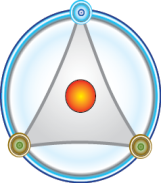 Biofeedback opleidingIntroductiecursus biofeedback - programma scholingVoorbereidende opdracht: - Doorlezen artikel “Biofeedback” (wordt toegezonden)- Bekijken video over biofeedback: http://www.youtube.com/watch?v=J2j8r3Dg8Tc&hd=1Programma cursusdag 109:30 uur	Opening en kennismaking10:00 uur	Inleiding biofeedbackVerklaringsmodellen, praktische overwegingen en basisprincipesOverzicht van toepassingen en effectiviteit Informatiebronnen biofeedback: websites / literatuur / tijdschriften10:45 uur	Koffie pauze11:00 uur	Elektromyografie (EMG) deel 1Sensorplaatsing, normaalwaarden en artefactreductie Praktijkopdracht EMG: meten van schouderspanning tijdens diverse schrijfhoudingen, analyse van de meting en nabesprekingOorzaak spierklachten en assessment methoden 13:00 uur	Lunch14:00 uur	Elektromyografie (EMG) deel 1Praktijkopdracht EMG: posturale waarde meting, analyse van de meting en nabespreking.Casusbespreking: EMG assessment en training bij hoofdpijnEMG biofeedback trainingsprotocollen.15:15 uur	Koffie pauze15:30 uur	Meten van handtemperatuurVasoconstrictie Sensorplaatsing, normaalwaarden en artefactreductieHandtemperatuur: assessment en trainingPraktijkopdracht: Meten van schouderspanning en handtemperatuur tijdens een korte stresstest, analyse van de meting en nabespreking. 17:00 uur	Afronding en huiswerkopdrachtHuiswerkopdracht na cursusdag 1: handtemperatuurDeelnemer ontvangt een handtemperatuurmeter, krijgt de opdracht om een artikel over handwarmen te lezen, 3 methoden van handwarmen uit te testen en bewuster te zijn van handtemperatuur. Programma cursusdag 209:30 uur	Bespreken huiswerkopdracht handtemperatuur	10:00 uur	AdemhalingsbiofeedbackFysiologie van de adem, ademtechniekHyperventilatie en capnografieSensorplaatsing, normaalwaarden10:45 uur	Koffie pauze11:00 uur	AdemhalingsbiofeedbackAdemhaling: assessmentPraktijkopdracht ademhaling: meten van de ademhaling, spierspanning en handtemperatuur tijdens diverse condities, analyse van de meting en nabespreking.Ademhaling: trainingPraktijkopdracht: werken met een adempacer13:00 uur	Lunch14:00 uur	Meten van de hartslagFysiologie van de hartslag en het begrip HRV (Hart Rime Variatie)Sensorplaatsing, normaalwaardenPraktijkopdracht: meting van hartslag en ademhaling tijdens 2 ademtempo’s Hartslag: assessment15:15 uur	KoffiepauzePraktijkopdracht: analyse van de meting van hartslag en ademhaling tijdens 2 ademtempo’sHartslag: training, HRV training en hartcoherentieCasusbespreking: HRV training bij stressklachtenPraktijkopdracht: meting van ademhaling en hartslag tijdens coherent ademen17:00 uur	Afronding en huiswerkopdrachtHuiswerkopdracht na cursusdag 2: hartcoherentieDeelnemer krijgt de opdracht om 2 hoofdstukken over hartcoherentie te lezen uit "Uw brein als medicijn" en om uit te testen welke (adem)techniek het beste werkt om in een coherente toestand te komen. Programma cursusdag 309:30 uur	Bespreken huiswerk hartcoherentie10:00 uur	Huidgeleiding Fysiologie van de huidgeleidingSensorplaatsing, normaalwaardenHuidgeleiding: assessment en trainingCasus: Chronische hoofdpijn11:15 uur	Koffie pauzePraktijkopdracht: huidgeleiding verlagen, nabespreking11:45 uur	Biofeedback stressprofielPsychofysiologie van stressStressoren, stressmeting en protocol stressprofielVoorbeelden van stressprofielen Van stressprofiel naar behandelplan aan de hand van een casus: behandeling van paniekstoornis in 6 sessies13:00 uur	Lunch14:00 uur	Biofeedback stressprofiel (vervolg)Praktijkopdracht: aansluiten van alle sensoren en een stressprofiel afnemen, waarbij elke cursist zowel en therapeutenrol (afnemen stressprofiel) als de cliëntenrol (ondergaan stressprofiel) heeft Analyse van de eigen stressprofielen15:30 uur	Koffie pauze15:45 uur	Biofeedback trainingVoorbereiding cliënt, do’s en dont’s, opzet trainingBiofeedback interventie bij SOLKCasus: biofeedback behandeling van overspanning in 8 sessies  17:00 uur	AfrondingNB Elke deelnemer ontvangt een USB stick met: De presentatie van de 3 dagen als PDFDe praktjkoefeningenLiteratuur in de vorm van artikelenBehandelprotocollenDe in de cursus besproken oefeningen. De oefeningen zijn zo uitgeschreven dat ze geprint meegegeven kunnen worden aan de cliënt. Tijdschrift “Psychophysiology Today (10 uitgaven)Diverse instructiefilmsDiverse vragenlijstenLinks naar websitesIntroductiecursus biofeedback - doelen van de programma onderdelenDag 1: Kennismaken met de methode biofeedback, inzicht verkrijgen in de toepassingen, het werkingsmechanisme, de basisregels en effectiviteit van biofeedback. Bekend raken met het meten van spierspanning via theorie, casuistiek en praktijk*Bekend raken met het meten van handtemperatuur via theorie, casuistiek en praktijk*In de huiswerkopdracht wordt bewustwording en regulatie van handtemperatuur aangeleerd. *) Tijdens de praktijkopdrachten leert de deelnemer de EMG en de handtemperatuur sensoren aansluiten, een meting doen, de meting analyseren en interpreteren. Dag 2 Bekend raken met het meten van ademhaling via theorie, casuistiek en praktijk*Het leren herkennen van een dysfuctioneel adempatroon en van hyperventilatie Bekend raken met het meten van hartslag via theorie, casuistiek en praktijk*In de huiswerkopdracht worden methoden onderzocht die leiden tot hartcoherentie. *) Tijdens de praktijkopdracht leert de deelnemer de ademhaling en hartslag sensoren aansluiten, een meting doen, de meting analyseren en interpreteren. Dag 3 Bekend raken met het meten van huidgeleiding via theorie, casuistiek en praktijk*Het biofeedback stressprofiel leren toepassen als diagnostisch middel, dysfunctionele patronen van reageren op stress of onvermogen om te ontspannen leren herkennen* *) Tijdens de praktijkopdrachten leert de deelnemer de huidgeleiding sensor aansluiten, een meting doen, de meting analyseren en interpreteren. De laatste opdracht leert de deelnemer een volledig stressprofiel analyseren en omzetten naar een behandelplan. Elke deelnemer ondergaat ook een stresprofiel meting, zodat deze ook zijn eigen fysiologie leert kennen. EinddoelAan het einde van de cursus in de deelnemer in staat om dysfunctionele patronen in de spierspanning, huidgeleiding, handtemperatuur, ademhaling en hartslag te herkennen, uit te leggen aan de cliënt en te behandelen via gedragsmatige adviezen, biofeedback training en lichaamsgerichte oefeningen. 